AGENDA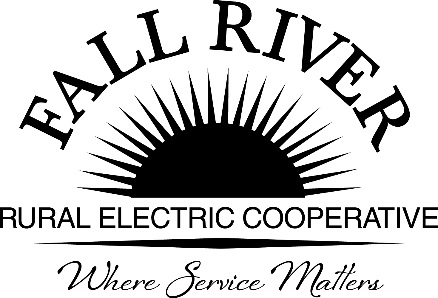 June 11, 2022Fall River Rural Electric Cooperative, Inc. Board of Directors		Regular Board MeetingTeton High SchoolStart Time: 7 :30 a.m. *Items that need action taken.  Stop Time: 1:30 p.m.Click on the blue boxes below to access “go to” links for items included in packet.7:30 a.m.	1.	Preliminary Call to Order			Determination of Quorum			Invocation – Brent Robson			Pledge of Allegiance7:35 a.m.	2.	*Approval of Agenda (Included in packet)7:37 a.m.	3.	* Approval of Minutes for May 16, 2022 (Included in packet)		4. 	Member Comments –	David Shank Concerns and Reply (Included in packet)7:45 a.m.	5.	Financial & Statistical Reports May 31, 2022, Financial Reports (To Be Sent When Completed – After Board Meeting)Propane Loan Request (Included in packet)7:50 a.m.	6.	Cooperative Business……………….............................................. *New Memberships (To be Updated and Sent out Friday Evening)*Purchase of Power Agreement (To be Updated and Sent out Friday Evening)Energy Expo information& Annual Meeting (Included in Packet and a handout on meeting day)Schedule for the Day (Included in Packet)Final Review of the Annual Meeting Agenda - Questions (Included in Packet)Door Prize Awards – Anna Lindstedt and Georg Behrens to helpPlaque for Years of Service – Patricia Sturm – President Draper to PresentRecess for Energy Expo and Member InteractionsReturn at Approximately 11:30 a.m. for Working Lunch and to Complete Board MeetingOfficer Election Guidelines – Officer Elections slated for July 25th (Included in Packet)Past President to inquire about interest in running for Board Officer position. Board Committee Assignments (Included in packet)June 21st Ice Dam Hydroelectric Tour Jodi – Husk – Brent – Bryan – Ted (Included in packet)NERC Summary Reliability Assessment Report - DiscussionBPA Power Mix (Included in packet)Discuss any other business which comes before the Board at the member meeting.7.	Cooperative Reports Board Reports to include meetings attended; interesting industry articles; and trends to discuss8.	*Approval of Consent Agenda (Included in packet)(All matters listed within the Consent Agenda have been distributed to each member of the Board of Directors for reading and study will be considered routine and will be enacted by one motion of the Board. If separate discussion is desired, that item may be removed from the Consent Agenda and placed on the regular agenda by request. Directors please call prior to the meeting.)Approval of Expense VouchersCheck Report  Safety Report  Early Retirement of Patronage Capital 11:45 a.m.   	9.	Executive Session ………………......................................................PersonnelBusiness Confidential Legal Updates ______________________________________________________________________________12:00 p.m.	10.	Management Discussion Items ……………...............................................PNGC Value PropositionPNGC Value Proposition (Included in packet)PNGC Perspective on Comparable Organizations (Included in packet)PNGC Assessment of Energy and Transmission Options (Included in packet)Felt Property Purchase (Included in packet)Fall River EV Tesla Member Lease Update (Included in Packet)Leadership Development Feedback (Included in packet) Hydro Facilities Update – Reference Management ReportIsland Park  BuffaloFelt  ChesterDonations (To Be Sent When Completed – After Board Meeting)Fall River’s Management Report (Included in packet)11.	Reports Board Committees, Meetings, & Member CommentsExecutive Committee Chairman, Dede DraperAdministrative Committee Chair, Jeff KeayEngineering & Operations, Brent RobsonFinance Chairman, Anna LindstedtPolicy Committee Chairman, Doug Schmier Attorney Rigby’s Report 1:00 p.m.  	12.    2022 Calendar June 11	Fall River Energy Expo – Teton High SchoolJune 16	ICUA BOD Mtg.June 20-22	CFC Forum, Boston MAJune 20	NCSC Annual Meeting - conj. CFC Forum  June 21	Propane Board MtgJune 21	Ice Harbor Dam TourJune 27-29	NRECA Board MtgJuly 4	Holiday (Closed)July 12-14	MECA Summer Board Mtg – EurekaJuly 14	WREA Board MeetingJuly 20-21	ICUA Annual Mtg /PAC Golf Scramble (Boise)July 22-26	NRECA Summer School Directors-Salt LakeJuly 25	Policy Comm/Board/HH MtgJuly 26	Propane Board Mtg Strategic PlanningAug 16	Propane Board Mtg.Aug 18	ICUA BOD MtgAug 22-23	Board Mtg/ Strategic Pl(Springhill Suites Macks Inn)4:00 p.m.	13.	Adjournment	FYI........................................................................................... (Included in packet)Thank You’s ArticlesBoard Elections – Teton Valley Newshttps://www.tetonvalleynews.net/freeaccess/three-run-to-represent-east-driggs-on-fall-river-board/article_4051061c-8c51-5ed7-86fe-06a2b48dbe6b.htmlSafety Awareness – Teton Valley Newshttps://www.tetonvalleynews.net/community/fall-river-electric-and-teton-middle-school-team-up-for-electrical-safety-awareness/article_585b1260-9f82-5dce-94a4-ccb09e60d4c0.html